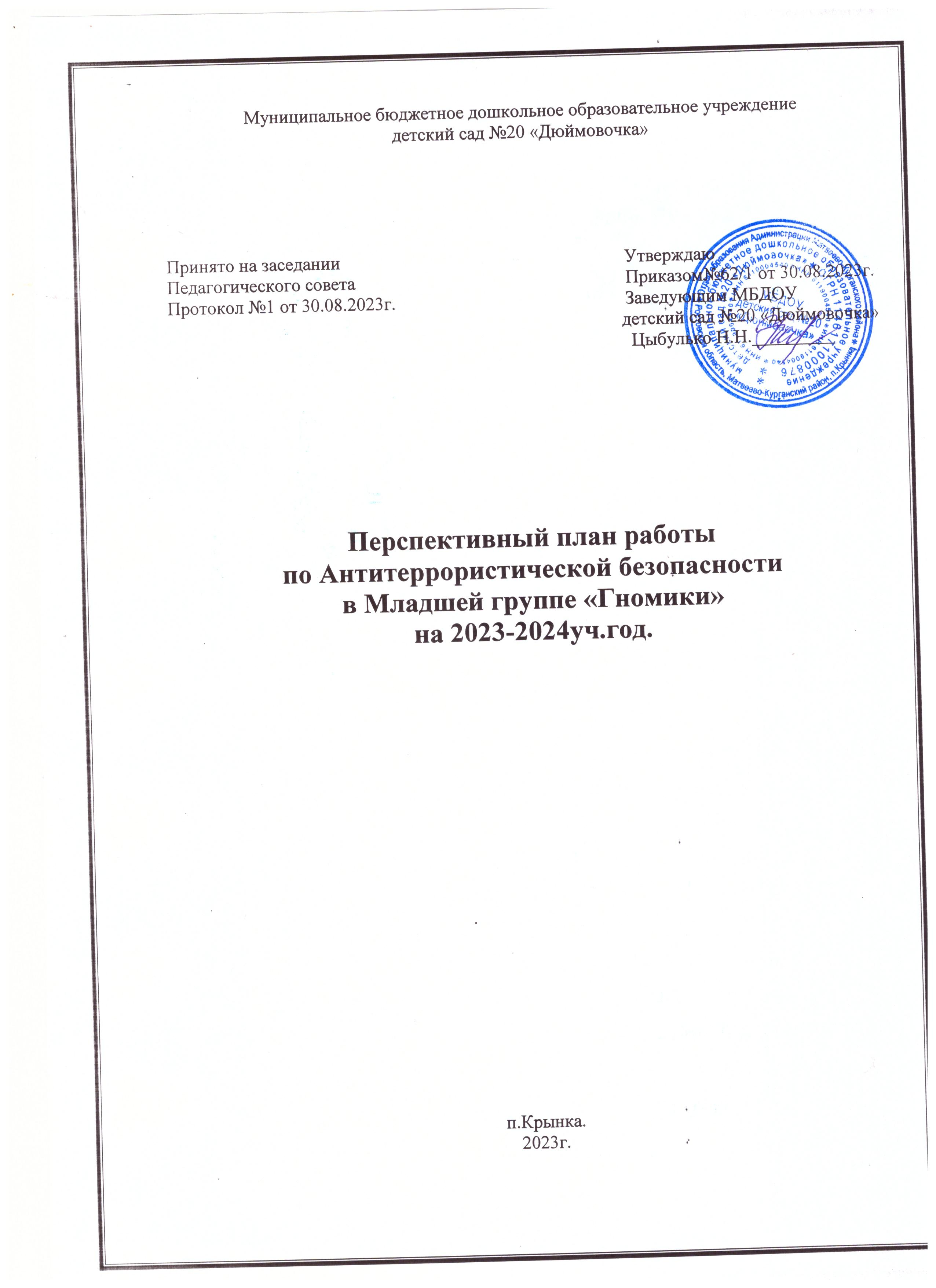 План работы по антитеррористической защищённости в младшей группе «Гномики» на 2023-2024уч.год.Цель: создание необходимых условий для обеспечения безопасности жизнедеятельности детей дошкольного возраста в детском саду, дома и в природных условиях;системное обучение дошкольников ОБЖ, согласно их возраста;обучение взрослых (родителей, сотрудников) грамотным действиям в различных сложных ситуациях и как это можно объяснить ребенку –дошкольнику в том или ином возрастеДатаМероприятиеРабота с  родителямиСентябрьОформление информационных уголков, буклетов, листовок для родителей«Ребенок один дома», «Не оставляйте маленького ребенка одного»«Пожароопасные предметы»«Ребенок и незнакомые люди» (внешность человека может быть обманчива)«Использование и хранение опасных предметов»ОктябрьНеделя «Дорожная азбука в детском саду»:Изготовление пособий для детей по БДД (привлечь родителей)НоябрьОформление информационных уголков, буклетов, листовок для родителей«Ребенок и незнакомые животные»«Осторожно, гололед!»Практикум «Оказание первой помощи при несчастном случае в условиях ДОУ до приезда медицинских работников»ДекабрьИзготовление пособий для уголка по БДДЯнварьИзготовление буклетов, папок передвижек для родителей «Изучаем правила дорожного движения вместе»Все возрастные группыФевральОбновление информационных стендов для родителей, изготовление специальных буклетов, памяток«Папы, мамы знать должны автокресло для езды»«Беседы и игры с ребенком о правилах безопасности на дорогах»«Один  дома Осторожно: полезные и  опасныеЭлектроприборы,бытоваятехника,газ, колющие и режущие предметы, лекарственные и химические  средства)Март, Апрель, майКонсультация в уголке для родителей «Как учить ребенка правилам безопасности  дома»Какие темы следует обсуждать с ребенком:Правила поведения на дороге. Один дома. Смотри  в оба.Правила поведения  в  лесуПравила  поведения детей  в  толпе. Как не  пострадать во  время   уличных  беспорядков и столпотворений. Один  дома Осторожно полезные  и  опасныеОдин дома Когда зазвонил телефон. Если в дом  звонит  незнакомый  человек ( придумывание  пароля,который  будет  знать  ребёнок  и родные)Правила  поведения ребёнка дома (рядом много опасных  приборов и оборудования :  газ,  электроприборы,колющие и режущие предметы, лекарственные и химические  средства)Один  не дома «Опасные  места и  ситуации» Правила поведения ,если  ты  стал  заложником шантажистов. Правила поведения  с незнакомыми людьми и животными на улицеОдин  не дома Осторожно – «добрый  дядя»   Правила поведения  при террористическом захвате.Внимание – антиртеррорАнтитерроризм – детям. Рекомендации  специалистов российских  служб  безопасности.Правила  поведения  родителей при  пропаже  ребёнка.Правила  поведения  в  личном  автомобилеРаскрывайте  опасности ДТПКакие сказки и другие художественные произведения можно читать детям с целью обучения ребенка правилам безопасностиАпрель«Воспитываем грамотного пешехода»Июнь, июль, август Безопасные условия для жизни и здоровья ребенка в летний период.Работа с детьмиСентябрьЦелевые прогулки:«Знакомство с улицей»«Перекресток» «Пешеходный переход»«Светофор»Тематическое занятия «Ребенок и незнакомые люди»ОктябрьНеделя «Дорожная азбука в детском саду»:Изготовление макетов «Транспорт на нашей улице» ( младшая – старшая группы)Конкурс рисунков «Мы на улицах нашего села» (старшая  группа)Спортивное развлечение «В гостях у Светофорика» Спортивное развлечение «Мы по улице идем»          НоябрьТематическое  занятие «Ребенок и незнакомые животные» Тематическое занятие «Ребенок и пожарная безопасность» ДекабрьЗимние целевые прогулки по улицам «Выполняем правила дорожного движения» Тематическое  занятие «Ребенок и электроприборы»       ЯнварьТематическое занятие «Оказание первой помощи при несчастных случаях»ФевральТематические занятия:«Ребенок и колющие и режущие предметы»«Ребенок и лекарственные средства       МартТематическое занятие  «Телефоны специального назначения»(01, 02, 03, 04,112)Развлечение «Мойдодыр в гостях у малышей»АпрельКонкурс книжек – малышек «Витаминка»МайСпециальные беседы с детьми о правилах безопасности в природе в летний периодПравила поведения на водеПравила поведения на дорогеПравила поведения  в лесуПравила поведения  в путешествияхПравила поведения  с незнакомыми людьми и животными на улицеИюнь, июль, августТематические занятия – путешествия, занятия- игры, игры – ситуации Цель: постоянное закрепление полученных знаний по безопасности в непосредственном природном окруженииПримерный перечень тем: «Осторожно, ядовитые растения» (ягоды, грибы)«Лекарственные растения в жизни человека»«Оказание первой помощи при травме»«Знатоки правил дорожного движения»«Мы на речке отдыхали» (правильное поведение вблизи водоемов)«Правила друзей природы» (правила поведения в лесу)«Сказка про витамины»«Сказка про микробы»«Закаляйся, если хочешь быть здоров»«Не впускайте дядю, тетю, если мама на работе»